Музыкальные инструменты своими руками Главные преимущества инструментов, изготовленных собственными руками, не только в том, что они почти ничего не стоят. Это, конечно, также важно, но не надо забывать о еще одном – воспитательном процессе. Дома можно сколько угодно разговаривать о полезности самостоятельного труда, дети такие нравоучения слушают, но не реагируют должным образом. Положительные последствия могут быть только тогда, когда они вместе с родителями  занимаются ручным трудом. Это аксиома любого воспитания, надо всегда помнить о ней и при первом удобном случае пытаться ее применять.В зависимости от сложности работ игрушки могут изготавливаться детьми различных возрастов,  самые сложные  надо делать совместно с детьми старшего дошкольного возраста.  Во время занятий они знакомятся со способами изготовления некоторых инструментов, в основном шумовых. Одновременно изучаются методы игры на них. Пользу от совместных занятий получают обе стороны: дети приобретают непосредственные практические навыки изготовления различных поделок своими руками, а родители имеют неоценимый опыт близкого и доверительного общения с детьми.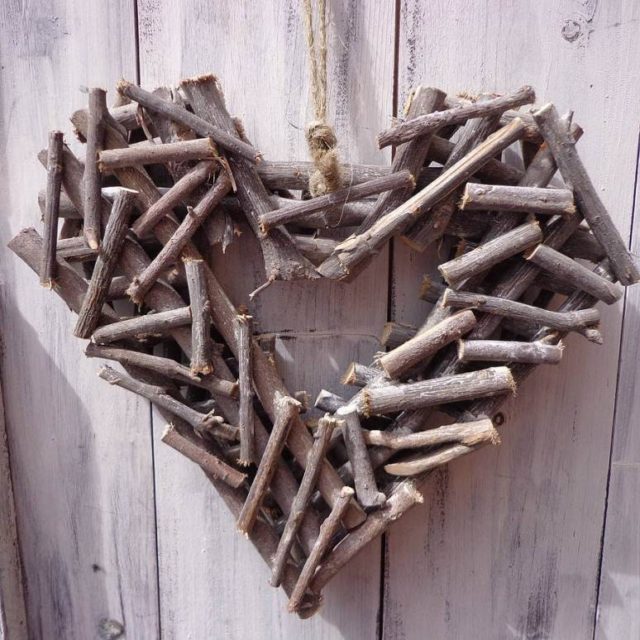 Поделки из веток деревьев своими рукамиПоделки из веток дерева своими руками – это отличный и легкий в... Подробнее               А теперь несколько практических  советов,  как сделать музыкальные инструменты своими руками для того, чтобы отвлечь ребенка от планшета, мультиков,  да и просто повеселиться вместе.Венчик — маракас
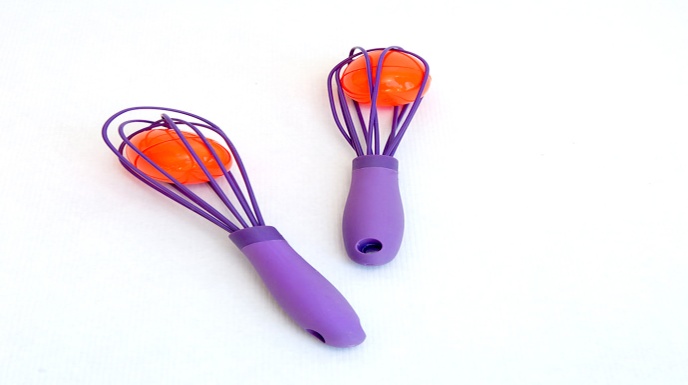 
Если у вас завалялось пара лишних венчиков, их можно быстро трансформировать в  маракасы. Вам просто нужно найти парочку колокольчиков и, нанизав их на проволоку, прикрепить внутри венчика. Вы даже можете делать маракасы разного звучания, подобрав разные по размеру венчики или колокольчикиРезиновая веревка — гитара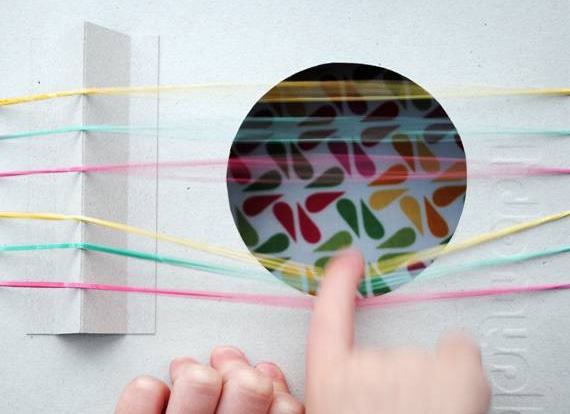 
Поделка проще простого: старая пустая коробка и резинки. Чем цветней резинки, тем веселее. Толщина резинки меняет ее звучание — так что пробуйте и определяйтесь со своей собственной балладой.
Гремелки и шумелки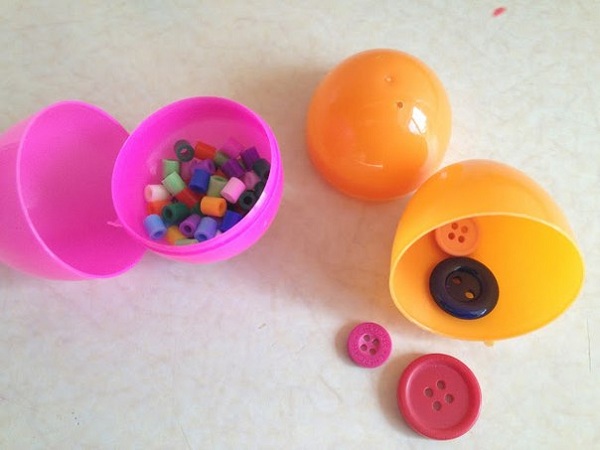 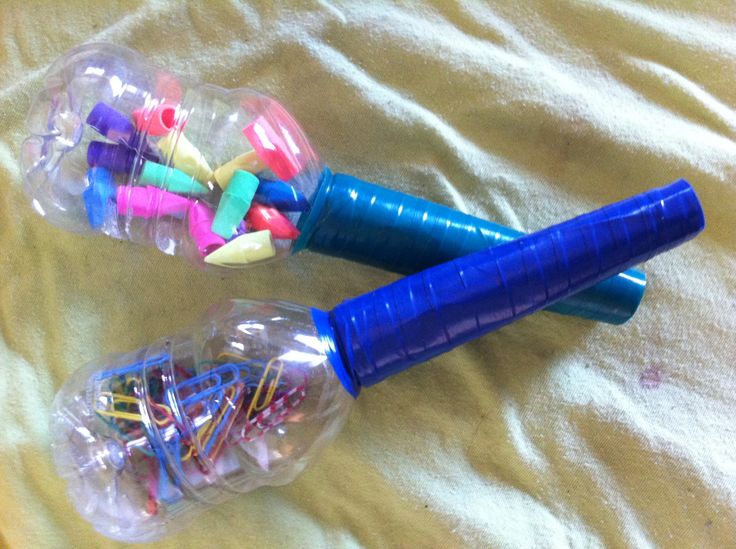 
Снова о металлических или пластмассовых баночках. Наполняем одну сторону орехами и / или бобами, закрываем второй баночкой, обвязываем резинкой. Можно также использовать пластиковые пасхальные яйца.Еще можно сделать детский музыкальный инструмент гремелку при помощи большого контейнера из-под овсянки. Просто закрепите крышку резинками так, чтобы не портился звук, и содержимое не выпадало. Ксилофон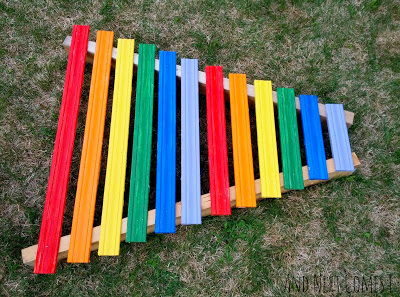 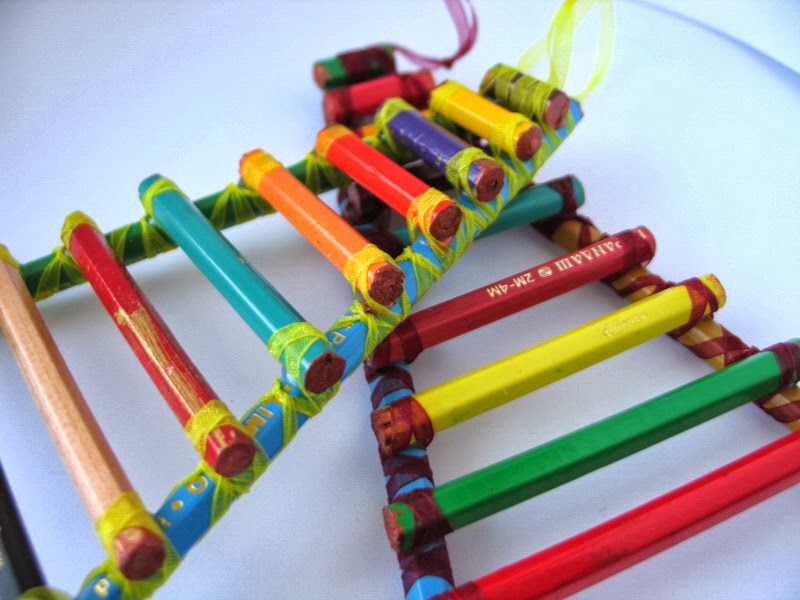 
Деревянный, металлический или вода в стаканах — ксилофоны бывают разные, а их звучание — тем более.Самой простой вид ксилофона — наполненные водой стаканы и техника скольжения пальцем по ободку. Более сложные включают варианты изготовление деревянного ксилофона,  но у интернета на, то миллион советов для любого уровня сложности.Погремушка-барабан
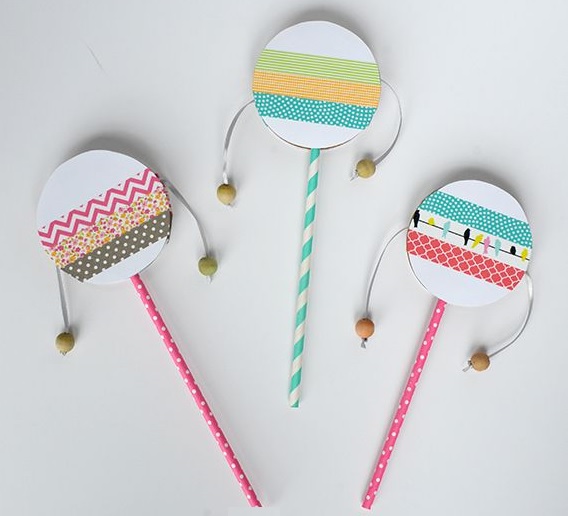 
Этот домашний музыкальный инструмент - совершенство. Это погремушка-барабан. Для малышей — отличное введение в мир музыки, и даже забавная игрушка для детей старшего возраста. Вам просто нужно поискать в доме несколько вещей: кусок твердого картона, палочку, бусины и бечевку, и вы можете весело и легко сделать свой инструмент.Палочки-хлопалки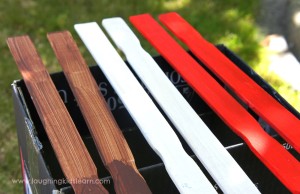 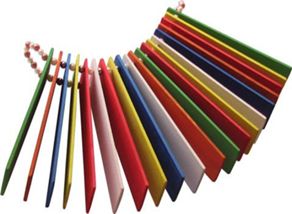 
Простые хлопалки из палочек для размешивания краски. Это не только инструмент, но и художественный проект для ваших детей. Плюс ко всему, забавный и легкий способ повторно использовать палочки для размешивания краски.Бубен - радуга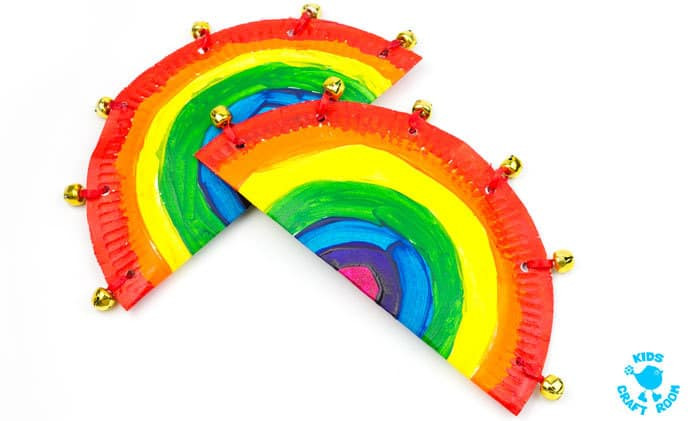 Бубен — ударный музыкальный инструмент неопределенной высоты звучания. Ваш ребенок легко сделает такую поделку в виде радуги из: бумажной тарелки, красок, верёвочек и бубенцов. Также вам потребуется дырокол, для изготовления отверстий.Свирель из трубочек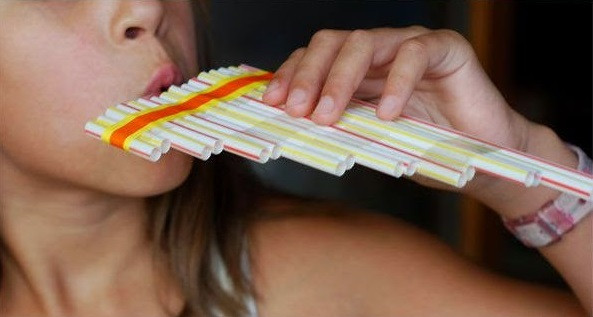 Свирель — народный музыкальный инструмент в виде дудки из дерева или тростника. С помощью трубочек ваш ребенок может соорудить такой музыкальный инструмент. Для этого понадобится: трубочки разной длины, ножницы, скотч и плотная лента, чтобы обмотать трубочки. Немного стараний и инструмент готов. Желаю Вам весёлой  инструментальной семейной вечеринки!